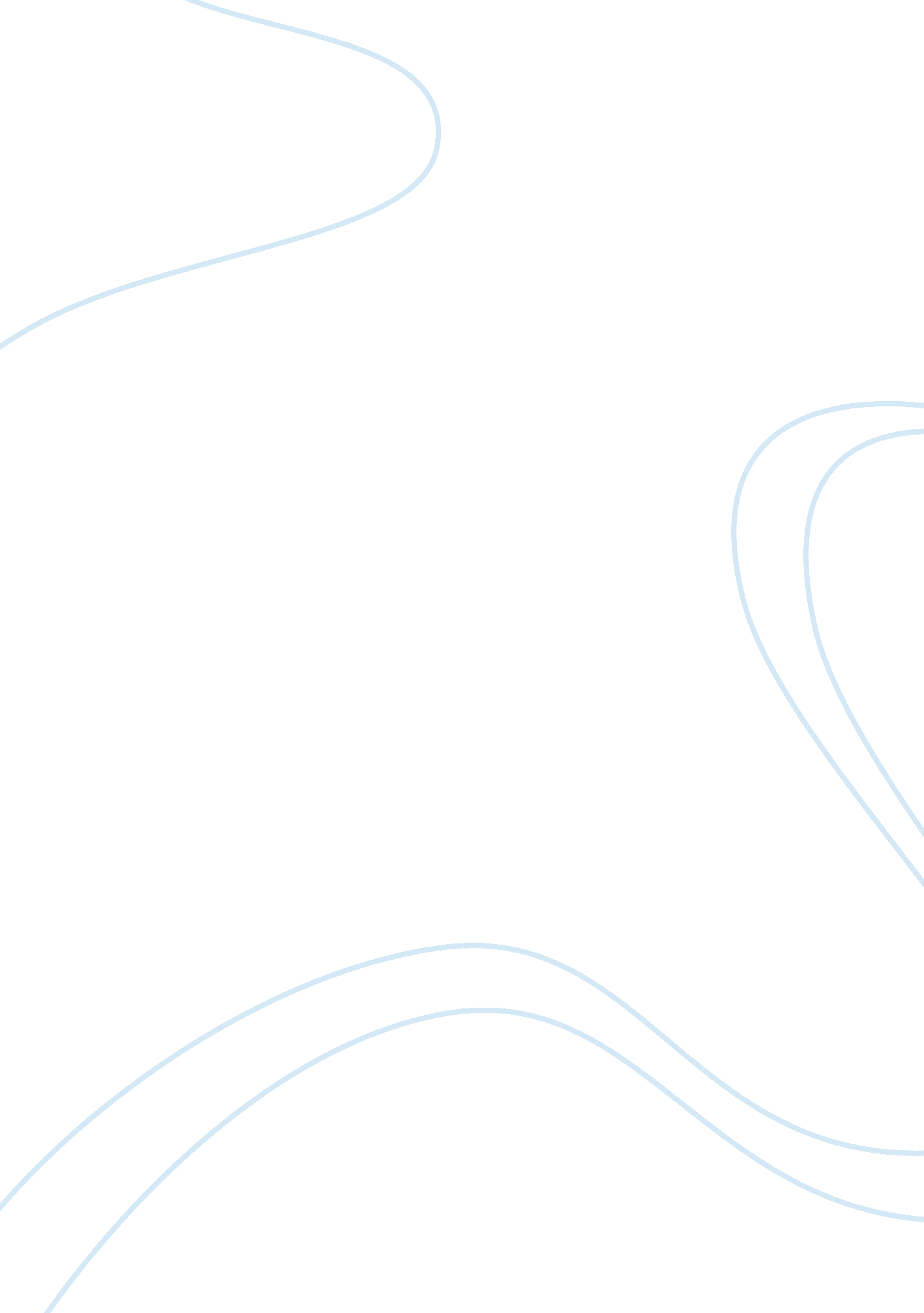 Sociology essays – childrens parents family essay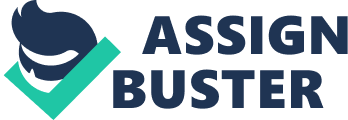 Contents Mentions Children Parents Family Background The interaction between kids and parents in their developmental phases every bit good as preschool old ages funnels the visual aspect of the foundations of mental patterned advance and expressive comprehension. The development of linguistic communication is dependent on sensitive, stimulating, and antiphonal battle with grownups, whether these grownups are talking, reading books, singing vocals playing word games every bit good as unwritten interface. The measure and the distinction in footings of linguistic communication that kids are exposed to by parents in their early developmental phases do impact their word power and functionality on the rating of their unwritten and mental abilities when they reach the school age. Lamb M. E ( 2002 ) . Family pecuniary ownerships ‘ in zenith with other traits of stumpy-revenue operational households such as limited English expertness, case disagreement owing to extensive running hours, Budge work or nonflexible dockets, or worse-eminence kid attention background drama a important function on the quality of caregiver-child interactions, that authorization developmental upshot and school willingness. Research paper ( Eisenberg. N, Scarr T, Deater D. R 2005 ) has shown that by the age of 4 there is a 30 million word disagreement in the linguistic communication acquaintances flanked by kids of elevated and low-level socioeconomic class, scenery the occasion for importunate achievement spreads. Vandell PG & A ; Corasaniti MD ( 2002 ) Childs that are seldom spoken to, and merely exposed to dally life but with minimum chances to voyage around the circles of the background usually have problem developing to the full the nervous interlocks every bit good as tracts that are duty to heightening subsequently larning. In malice of their standard biological gift, the kids are at an imperative cognitive hurt and would most likely require expensive particular instruction otherwise recovery services when they start larning. Auspiciously, engagement course of studies that institute maps with childs every bit good as their parents at birth or household aid as obviation to debar the chances of the kid. Kid that get fond retort concern courtesy of parents and passionate non parental attention during early developmental phases of substance ; have a significance head set up in the way of comfortable lives. Safe and sound familiarity cultivated by and with the parents in their very being establishes the foundations for emotional development as it helps to procure them from many emotional anomalousnesss. It is now apparent that child experiences in the bitty phase of developments of life reflectively have great impacts on the encephalon development every bit good as the societal facet in footings of perceptual experience and interacting the universe in their full life-time. It is hence the duty of the parent to supply the nurturing and stimulation that childs demand, even though the demand of concrete information and prop up to manner dependable parenting proficiency is cardinal. Historically, comprehensive household members were over and over once more near, by offering expansive advice and substitute as character theoretical accounts for amateurish parentage. In our modern society households nevertheless, unrecorded stat mis off from grandparents and other household thereby trusting to a great extent on communal wherewithal for statistical at the root of parenting. Introduction Research indicates that kid ‘ s development is greatly influenced by the household unit, preparation, equals every bit good as child care among others. Parents have had a distinguishable influence on the acquisition and the development of their kids. Parents are ( Roopnarine LP & A ; Lamb MD 2003 ; 04 ) basically, function theoretical accounts for reliable acquisition of kids therefore, commanding exponential attending and exert vibrant patterning influences in the really being of their kids. Parental attentions have been apparent particularly in kids ‘ s behavioural repertories in the devoid of representation and protracted after the traits have been matter-of-fact. The impact ( Roopnarine LP & A ; Lamb MD 2003: 04 ) of the persuade is interceded by the range by which the kid comprehends and has the ability to retroflex manners. In this instance a kid ‘ s ability to copy is centered on whether the kid concentrates to the mock-up, remembers the reproduction ‘ s traits, and is stimulated to move the activities, every bit good as possessing the obligatory sleight to put to death the public presentation. These developments are extrapolated within the precincts of the societal cognitive theory, an extension of the societal acquisition theory, both of which have a great impact on the socialisation of kids and particularly the patterned advance of attitudes. Harmonizing to research, socialisation has been noted as the generation of work attitudes. It encompasses variables in the likes of ; household constellation every bit good as procedure, parental employment history, parental functions and cultural and spiritual upbringing, educational establishments, mass media and portion clip occupations. Matter-of-fact consequences have constructed the impression that kids in this environments exhibit work values and attitudes at an early age. Roopnarine LP & A ; Lamb MD ( 2003: 04 ) In modern times it is a fact of life that most households have been fomenting for the decrease in the long hours of work to minimise the separation flanked by household and work in command to leveraging between working life, household responsibilities, leisure and socialisation. As a consequence serious arguments every bit good as policy preparation have emerged in respect to the rapprochement of household and work. To battle this anomaly the USA, EU and Australian authoritiess have entranced legal model that enhance parent to incorporate work and household responsibilities, lest the struggle between work and household life would be a dominant civilization. However, in this paper we take a close scrutiny on the impact of working parents on the socialisation of kids and accordingly how long on the job hours and less clip with kids affect kid development. Ramey & A ; Smith G ( 2000 ) Consequence of working parents on the kids ‘ s societal life During the initial development of kids, they attain aspirations, moralss and imposts in regard to their construct as they identify with their parents and besides from reliable every bit good as the strength of attention, fondness and counsel granted by parents. Working parents portray a different image to their kids unlike parents that do n’t work. Working parents occupy an imperative consummate function within the household. They command a considerable regard from their kids, since they portray the value property of sedateness, social integrating, independency, mellowness, acumen every bit good as accountability. The designation of kids with the parents brings about positive effects and therefore positive properties are imparted on kids. Ramey & A ; Smith G ( 2000 ) A Child that is acute in get bying with their parent ‘ s competent capacities additions exposure and besides learns how to confront life anomalousnesss with a positive attitude. In most instances this is transformed into an enhanced sense of self-government and liberty every bit good as enhanced companionable societal life for the kid. This besides renders the adulthood of the kid ‘ s emotional stableness, an facet that empowers the kid when managing duties and besides in equilibrating with excess curricular activities. Based on research findings one can accurately reason jointly that working parents present a positive function mock-up for the kid in the household unit. Mentalities of working parents embracing ; achievement, answerability and autonomy have a great impact on kid development. Ramey & A ; Smith G ( 2000 ) Research besides indicates ( Ramey & A ; Smith G 2000 ) vividly with figures bespeaking how girls of working female parent are more independent. The underlying forms emanate from the fact that when the female parent is non seeable, girls do care for themselves ; this enhances their self-government and liberty. In the event that the girl is left with the siblings this grant her an chance to heighten their sense of answerability. Vandell PG & A ; Corasaniti MD ( 2002 ) Daughters of employed female parents are instead more decisive when it comes to their hereafter chances than boies. Parental employment position and business is usually an first-class bow contriver of the terminal consequence of the employed female parent ‘ s girl, as girl follow after their female parent ‘ s footfalls. Basically, employed Dendranthema grandifloruoms keep loft academic motives for the childs and later, findings have shown that a good figure of girls realizes high classs in school. Ramey & A ; Smith G ( 2000 ) Findingss ( Thompson RG 2000 ) further indicate that kids achieve more democratic sex function mentality in the event that both parents are employed. Boys on the other manus have been characterized by good societal and single accomplishments than male childs on non working female parents. To weave up, kids are positively affected with respect to achievement in autonomy and accountability, nevertheless, child care is so important for employed parents. Since it is an intricate matter, to strike a balance between parent ‘ s and kids demands when using kid attention, it could be instead a fulfilling blood feud to run into the demands of both if foresight and wisdom is applicable. Employed Parents alter countless conventional conduits of rearing. Assorted properties of parenting that are interfered with include quality, measure and content. In respect to content, a cardinal position point when it comes to fostering the childs with a contributing society through which the childs will turn into maturity. Ramey & A ; Smith G ( 2000 ) Parents that work are basically in a good place to offer their kids for a peculiar life style. Thingss like duty, squad work and sharing are largely emulated when childs are already familiar. When finding the sum of clip spent on parentage in the event that both parents work, it has been summed by Hoffman 1990 that there is no accurate cogent evidence of want felt by childs of employed female parents. In existent fact, female parents that are good informed and working beyond the place consider passing good clip with childs at the cost of their ain leisure every bit good as sleep hours. Research ( Thompson RG 2000 ) has farther shown that clip employed on employment usually surrogates for clip antecedently used on less imperative family maps. Whereas employed female parents spend minimum clip at place and hence small attending with their childs, they compensate the same by a direct contact with the same childs unlike stay at place female parents who utilize merely 5 % of their clip with childs. Thompson RG ( 2000 ) Parents long on the job hours and how it affects kid development The really basic establishment of society is on the brink of decomposition. The simple variables illustrate the impression that parents have intentionally or voluntarily failed to offer. They have surrogated their biological map of conveying up childs with their individualistic precedences under household, matrimonial every bit good as parenting. It is evident that after bearing babes, most female parents disappear from places and their kids ‘ s development to track after employment. In the same visible radiation, male parents excessively pursue single invasion on the job-hiking the company hierarchy by working excessively many hours. In kernel they give room for the occupations to get down their lives. They reach after a long twenty-four hours donkey ‘ s work virtually exhausted, therefore missing the ability and energy to hold clip with their kids. Obviously, as kids develop they construct a impression that prompts both parents to work as a consequence parent prioritize work and the realisation of their life ends at the disbursal of developing contributing background likely to prolong the development of there kids. When parents are busy trailing after stuff, competition and success, the babe kid is left for day care. Farran DF & A ; Ramey DT ( 2000 ) Daycare Research determined in 2001 illustrates that 61 % of child below the age six are handed over to the for non-parental kid attention school to convey them up and non parents. Much as the child care does their occupation, the disparity flanked by the counsel and parental attention, fondness, concern every bit good as development is uncomparable to the accorded by the establishments. The attempts are forfeited by parents in the under the pretense of realizing in the mercenary universe, and as a consequence lose the capacity to raising. These tendencies continue as childs get older and even alumnus day care, while parents even work more difficult. As kids are left entirely they start making things they should non. Devoid of parental backing, they descend into nuisance-they get glued on mass media fiction ; search out expressed sex, substance and daze in add-on to other indecent and belittling misconduct. Vandell PG & A ; Corasaniti MD ( 2002 ) Research has established that most kids that spent most of the clip under the protections of the day care, have exhibited minimum tonss when mensurating positive dispositions in footings of equal popularity, teacher-rated trait anomalousnesss ) and higher on steps of maladjustment as compared with less child exposure. Further surveies concur with the fact that, although, the two twelvemonth olds passing most of the clip in NPC do portray trait complexnesss, the syndromes disappears at the age of 3 old ages merely to resurface in ulterior old ages of the kid patterned advance. Broberg A. G ( 2005 ) Technology Drain Most conventional households are being messed with the comings of engineering ; adolescents in this instance are passing more clip in their cupboard playing computing machine games, surfing phonographic sites, watching expressed DVDs and videos. Research indicate that more 11-to-14 twelvemonth olds prefer lone in sleeping rooms filled with engineering, where communicating is through nomadic phones, electronic mails and electronic conferences. Ragozin ( 2006 ) The implicit in facts and figures indicate that with the omnipresent engineering most kids do non understand household life. 3 out of 5 11-14 twelvemonth old portion the stray maxim of thought that every member of the household has the free-thinking every bit far as acquiring on by one ‘ s concern, while 53 % seem to keep be keeping high the school of idea that every bit long as they perform good in school, it is their prerogative to make what they deem fit. With 51 % stating that they like passing most of the clip making their ain material. Ragozin ( 2006 ) The implicit behind these intensions is the fact the modern-day parenting has shifted to encompass computing machines telecasting and films, a civilization that posses damaging effects on the development of kids. Ragozin ( 2006 ) Giving up kids ‘ s nurturing over to the Hollywood film stars, programmer, as the kid dedicated wise mans with a pecuniary facet, has ruined our modern society. Turning up childs gets preoccupied with mechanizations and games that are instead arousing to maintain their attending. As a consequence, engineering and scientific teaching method exposure to kids are destroying our kids ‘ s tomorrow ; as they get exposed to sex, force, corruptness, lies and detest the hereafter gets even bleaker, courtesy of hapless parenting. Ragozin ( 2006 ) Televisions are the advocates of the of all time increasing proliferation of aggressive and hawkish content. Most of the misinformation ‘ s and misconceptions ( Ragozin 2006 ) include daytime shows, that are features of the most rampant and aggressive mental, and practical gross misconduct by presenters. The ( Ragozin 2006 ) WRF ( World Wrestling Federation ) is popular with a bulk of adolescents. The Network broadcasts are spread out with murderous renditions, kidnaps, traffic slaughters, inter-continental war view picturing aggression and anarchy as the Southern Cross of the affair. Sports channels ‘ hypnotize vandalism at great highs at the disbursal of the vulnerable developing kid who progress by implementing the same without premeditating the effects. Ragozin ( 2006 ) The Impact of Media force Surveies carried on the impact of Television force leads to violent traits and aggression by kids and adolescents watching the plan. In respect to research lab experiments every bit good as filed surveies, non every kid watching telecasting becomes a purveyor of the lunacy ; nevertheless, the correspondences between force and aggression are positive. Mass media graphical aggression ( Ragozin 2006 ) develops what is know as desensitisation to aggression hence, childs might easy go more willing to accept force from others every bit good as perpetrate violent acts themselves. In surplus of limelight to bloodshed could easy do kids agree with the psychotic belief that life and the milieus are instead unfriendly therefore constructing up insecurities and anxiousnesss among the victims of force. Ragozin ( 2006 ) Recommendations Communities should step up and assist households heighten their kids ‘ s healthy encephalon development. Edify parents sing the significance of the early hr ‘ s experiences for their kids ‘ s enlargement. More frequently than non, most parents do n’t look to be informed about the countless bantam things they can make to further their child ‘ s healthy mental and mental enlargement ; things such as verbalising to childs at the start of babyhood, reading to so at an early phase, every bit good as helping them to play simple games. In this instance new parents need to be acquainted with the acquisition to acknowledge their kids ‘ s cues that they are eager for inspiration or that they have received plenty. Parents should hold a few Sessionss on parentage and the important of circulating the same to kids with equal motive. Community based plans should be enhanced to make consciousness in command to edifying nescient parents cultivate affable familiarity with their kids. These plans could be stretched for considerable length of clip, therefore accomplishing efficaciousness in footings of lovingness and giving quality to childs in the early life. Appropriate research of the attention centres ought to integrate findings into the accessible vibrant attention in quality agendas where kid development imposts and patterns reflect those 1s of parents. Decision The basic unit of society needs a comprehensive shock absorber against disintegrating far apart. Since the societies are of all time altering. Family structures within societies should under the same metabolism to suit the facet of parenting, in showing to the household cognitive confidence in the early phases in the development procedure of the childs in this rough universe. The legal substructures should besides turn to the demand for a graphic parental attention on the well being of kids. Massive research determination should besides be carried to expose the dangers of child care and promulgate to rearing alternatively of non parental attentions if the society of tomorrow has to be. Fein CG ( 2006 ) Mentions Lamb M. E ( 2002 ) . Non Parental kid attention ; position, distinction, similarities as good effects: Hand book of Pragmatic kid psychological science. New York. Wiley Press Eisenberg. N, Scarr T, Deater D. R ( 2005 ) . Determing the sum in kid attention centres. Early childhood Research Periodical. 120-132 Fein CG ( 2006 ) Babies in Group attention ; belittling tendencies and withdrawal. Early childhood survey Periodicals: 15: 113-19 Thompson RG ( 2000 ) Working Parents and how it Affect cognitive development in kids: Minnesota University Press. 14: 117-126 Ragozin ( 2006 ) . The impact of Technology and Mass Media on the infant cognitive development ; realistic and laboratory observations ; 211-23 Roopnarine LP & A ; Lamb MD ( 2003 ) Parental yearling interlocks in early childhood. Journal of Pragmatic Psychology ; 2: 78-83 Farran DF & A ; Ramey DT ( 2000 ) Infant twenty-four hours attention and Interlocks traits towards female parents and Children ; 41: 17-28 Vandell PG & A ; Corasaniti MD ( 2002 ) Divergence in early kid development. Early Childhood Research Periodical. 9: 111-23 Ramey & A ; Smith G ( 2000 ) Measuring the Cognitive impact of early theoretical accounts in regard to kids. British Journal of Cognitive lack: 50: 24-28 Broberg A. G ( 2005 ) . The defining of child-care policies: with regard to Child attention and traverse cultural dimensions: Oxford university Press ; P 102-111 